П О С Т А Н О В Л Е Н И ЕПРАВИТЕЛЬСТВА  КАМЧАТСКОГО КРАЯ             г. Петропавловск-КамчатскийПРАВИТЕЛЬСТВО ПОСТАНОВЛЯЕТ:Внести в приложение к постановлению Правительства Камчатского края от 18.12.2012 № 561-П «Об утверждении Положения об Агентстве по туризму и внешним связям Камчатского края» следующие изменения: в пункте 18 части 2.1 раздела 2 после слов «в сфере туризма в Камчатском крае» дополнить словами «, принимает участие в мероприятиях по профилактике терроризма, организуемых федеральными органами исполнительной власти и/или исполнительными органами государственной власти Камчатского края;»; часть 2.1 раздела 2 дополнить пунктом 23 (1) следующего содержания:«проводит аккредитацию организаций, осуществляющих аттестацию экскурсоводов (гидов), гидов-переводчиков и инструкторов-проводников;»;часть 2.1 раздела 2 дополнить пунктом 31 (3) следующего содержания: «31 (3) обеспечивает приоритет целей и задач по развитию конкуренции на товарных рынках в установленной сфере деятельности;»; часть 2.1 раздела 2 дополнить пунктом 31 (4) следующего содержания:«31 (4) осуществляет меры по поддержке и развитию добровольчества (волонтерства) в пределах своей компетенции;».Настоящее постановление вступает в силу через 10 дней после дня его официального опубликования.Губернатор Камчатского края				                     В.И. ИлюхинСОГЛАСОВАНО:Вице-губернатор Камчатского края-руководитель Аппарата Губернатора и Правительства Камчатского края						А.Ю. ВойтовРуководитель Агентства по туризму и внешним связям Камчатского края                                                    Е.А. СтратоноваНачальник Главного правового управления Губернатора и Правительства Камчатского края                                                             С.Н. Гудин) Исполнитель: Марина Владимировна АнищенкоКовалёв Максим Владимировичтелефон: 22-10-17, 22-09-95Агентство по туризму и внешним связям Камчатского краяПояснительная запискак проекту постановления Правительства Камчатского края«О внесении изменений в постановление Правительства Камчатского краяот 18.12.2012 № 561-П «Об утверждении Положения обАгентстве по туризму и внешним связям Камчатского края»	Проект постановления Правительства Камчатского края разработан в целях внесения изменений в Положение об Агентстве по туризму и внешним связям Камчатского края в соответствии с методическими рекомендациями «Организация в субъектах Российской Федерации деятельности по противодействию идеологии терроризма», подготовленными Национальным антитеррористическим комитетом НИЦ ФСБ России (письмо Миниспецпрограмм от 15.06.2018 № 31.6-963), развития добровольчества (волонтерства) в Камчатском крае и осуществления взаимодействия с социальными и некоммерческими организациями (далее СОНКО), добровольческими (волонтерскими) организациями в связи с принятием Федерального Закона от 05 февраля 2018 года № 15-ФЗ «О внесении изменений в отдельные законодательные акты Российской Федерации по вопросам добровольчества (волонтерства)», а также в целях проведения аттестации работников сферы туризма и повышения качества и безопасности оказываемых услуг.	Проект постановления 30 октября 2018 года размещен на официальном сайте исполнительных органов государственной власти Камчатского края в сети «Интернет» для проведения в срок до 9 ноября 2018 года независимой антикоррупционной экспертизы.	Принятие представленного проекта постановления Правительства Камчатского края не потребует дополнительного финансирования из краевого бюджета.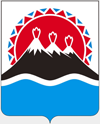 №О внесении изменений в постановление Правительства Камчатского края от 18.12.2012 № 561-П «Об утверждении Положения об Агентстве по туризму и внешним связям Камчатского края»